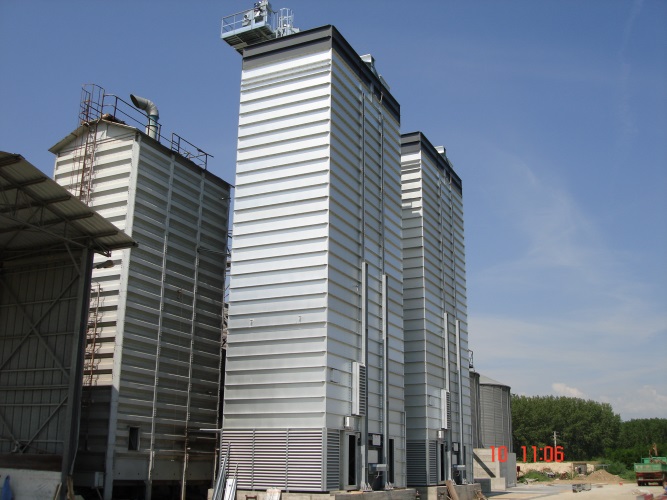                     Ярославль,  4.12.2014Предложение N°2011/2012Общие условия-Срок поставки	:	4 месяца-Доставка	:	DDP г. Смоленск-Условия платежа	20%Предоплата при размещении заказа20%Предоплата за 20 дней до отгрузки60%Окончательный расчет при отгрузке с заводаНДС 18% включен в стоимость-Срок действия	:	60днейТехнические данные:ЗерносушилкаSTRAHL Мод.9000 FR/8- VAВерсия1	ШТ. "STRAHL" Зерносушилка поточного действия модель 9000 FR8 модулей,состоящаяиз:-	Сушильная башнясо ступенчатыми тоннелямииз сталиALUZINK;вытяжные тоннели верхней части сушилки из нержавеющей стали;внутренняя обшивка панелями из сталиALUZINK.-	Энергосберегающая система с вентилятором для воздушной циркуляции и смешивания потоков нагретого и отработанного воздуха.-	Термоизоляция зоны горячего воздухаминеральной ватойи панелями из гальванизированной стали.-	Термоизоляция зоны сушки минеральной ватой и панелями из стали   ALUZINK.-	Платформы и лестницы для инспектирования и очистки.-	Регулируемая секция охлаждения;пневматические заслонки для регулирования потоков холодного воздуха.-	Загрузочный бункер для влажного зерна с крышей.-	Основание с разгрузочным устройством, состоящим из небольших   саморазгружающихся бункеров с контрольной панелью на 3 заслонки.-  Контрольная группа циркуляции воздуха,состоящая из резервного бака на 10 л., фильтра, регулятора давления,переключателя давления,5-проводного электронного гидрораспределителя, пневматического цилиндра.-	Кнопка экстренной быстрой разгрузки;кнопка ручного управления.-	Заслонки безопасности для механического открытия/закрытия в случае аварии.-	Бункер для сухого зерна,построенный в основании сушилки,с выгрузным шнеком, оснащенным мотор-редуктором.-	Отсек для установки горелки с  регулируемым поперечным профилем.-	3 ШТ.высокопроизводительных вентилятора со смещенным потокомс изменяемым шагом лопасти инепосредственно встроенным электромоторомдля нагнетания воздуха.(22kw).-	2 ШТ.высокопроизводительных вентилятора со смещенным потокомс изменяемым шагом лопасти инепосредственно встроенным электромотором для отработанного воздуха.(15kw).-	5 ШТ.пневматически управляемыханти пылевых заслонокдля перекрытия воздушного потока при разгрузке зерна.-	3 ШТ.	пневматически управляемых заслонки из гальванизированной стали для защиты от дождя.-	2 ШТ.переключателя уровня влажного зерна для автоматического контроля уровня загрузки и предотвращения опустошения шахты.-	1 ШТ.переключатель уровня высушенного зерна в разгрузочном     бункере.-	2 ШТ. переключателя давления воздушного потока.-	Комплект датчиков для контроля и регулировки температурного режима.1 ШТ. Лестница к шахте влажного зерна с секциями, выполненными из гальванизированной стали и площадками для отдыха.3 ШТ. Наружные стенки шахты с усиленной шумо- и звукоизоляцией.1 ШТ. Электронная панель управления с сенсорным экраном.	1 ШТ. Газовая горелка в комплекте, включая газовую рампу, устройства безопасности и систему управления.- тепловая мощность 6800 кВтИТОГО: 306 680,00 Евро (по курсу ЦБ РФ на день оплаты)ВНИМАНИЕ, В СТОИМОСТЬ НЕ ВКЛЮЧЕНО:- Транспортные услуги - Сборка и запуск- Фундаменты и кладка- Газопровод к горелке- Наружная электропроводка и заземление- Погрузочное и монтажное оборудование- Расчеты фундамента- Разрешения, лицензии и согласованияТРАНСПОРТ	:	4 ФУРЫСБОРКА	:	ОК. 1050ЧАСОВ+4ДНЯ КРАН+ 5ДНЕЙ МОНТАЖНАЯ ПЛАТФОРМАШЕФМОНТАЖ:	€ 530,00/ДЕНЬ (Не включая стоимость проживанияПодключение к электросети;трехфазноенапряжение380/50+ нейтрал.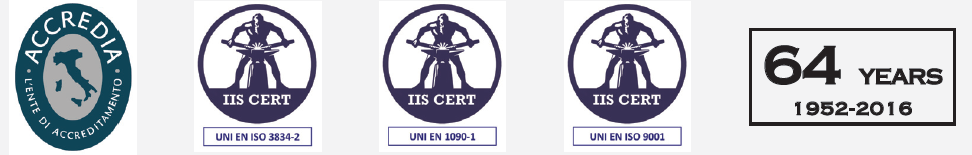 Зерно	пшеницаТемпература воздуха сушки.	90°CНачальная влажность	20%Температура окружающей среды	15°CКонечная влажность	15%Влажность окружающей среды	70%Производительность	87,8тонн/чМодуликол-во8Секциикол-во36Объем зернаm³155,1Емкость (при 750 kg/m³)Ton116,4РАЗМЕРЫ      длинаmm8 600                      ширинаmm5 400                      высотаmm22 750Выходные вентиляторыкол-во3   Эл.мощностьkw22,0   Воздушный потокm³/час154 150Вентиляторы рециркуляциикол-во2   Эл.мощностьkw15   Воздушный потокm³/час83 000Максимальная тепловая мощностьkcal/h x 10005 850Сжатый воздух   ПотреблениеNlt/min59   ДавлениеBar7Версия с цикловентиляторамиВыходные вентиляторыкол-во3kw30КУКУРУЗА 35% - 15%  Te=125°CВыход (сырого)т/час26,6Выход (сухого)т/час20,4Потребление газа за часm³/час618Потребление за час сжиж. газакг/час487Относительное потребление газаm³/тон23,2Относит.потребление сжиж. газакг/тон18,3КУКУРУЗА 32% - 14%  Te=125°CВыход (сырого)т/час29,1Выход (сухого)т/час23,0Потребление газа за часm³/час481Потребление за час сжиж. газакг/час376Относительное потребление газаm³/тон20,9Относит.потребление сжиж. газакг/тон16,3КУКУРУЗА 28% - 14%  Te=125°CВыход (сырого)т/час36,0Выход (сухого)т/час30,0Потребление газа за часm³/час488Потребление за час сжиж. газакг/час381Относительное потребление газаm³/тон16,2Относит.потребление сжиж. газакг/тон12,7КУКУРУЗА 24% - 14%  Te=115°CВыход (сырого)т/час41,8Выход (сухого)т/час36,9Потребление газа за часm³/час428Потребление за час сжиж. газакг/час334Относительное потребление газаm³/тон11,6Относит.потребление сжиж. газакг/тон9,1КУКУРУЗА 20% - 14%  Te=100°CВыход (сырого)т/час51,7Выход (сухого)т/час48,1Потребление газа за часm³/час335Потребление за час сжиж. газакг/час261Относительное потребление газаm³/тон7,0Относит.потребление сжиж. газакг/тон5,4СОЯ  18% - 13%  Te=85°CВыход (сырого)т/час51,8Выход (сухого)т/час48,9Сжатый воздух   ПотреблениеNlt/min59   ДавлениеBar7Версия с цикловентиляторамиВыходные вентиляторыкол-во3kw30КУКУРУЗА 35% - 15%  Te=125°CВыход (сырого)т/час26,6Выход (сухого)т/час20,4Потребление газа за часm³/час618Потребление за час сжиж. газакг/час487Относительное потребление газаm³/тон23,2Относит.потребление сжиж. газакг/тон18,3КУКУРУЗА 32% - 14%  Te=125°CВыход (сырого)т/час29,1Выход (сухого)т/час23,0Потребление газа за часm³/час481Потребление за час сжиж. газакг/час376Относительное потребление газаm³/тон20,9Относит.потребление сжиж. газакг/тон16,3КУКУРУЗА 28% - 14%  Te=125°CВыход (сырого)т/час36,0Выход (сухого)т/час30,0Потребление газа за часm³/час488Потребление за час сжиж. газакг/час381Относительное потребление газаm³/тон16,2Относит.потребление сжиж. газакг/тон12,7КУКУРУЗА 24% - 14%  Te=115°CВыход (сырого)т/час41,8Выход (сухого)т/час36,9Потребление газа за часm³/час428Потребление за час сжиж. газакг/час334Относительное потребление газаm³/тон11,6Относит.потребление сжиж. газакг/тон9,1КУКУРУЗА 20% - 14%  Te=100°CВыход (сырого)т/час51,7Выход (сухого)т/час48,1Потребление газа за часm³/час335Потребление за час сжиж. газакг/час261Относительное потребление газаm³/тон7,0Относит.потребление сжиж. газакг/тон5,4СОЯ  18% - 13%  Te=85°CВыход (сырого)т/час51,8Выход (сухого)т/час48,9Потребление газа за часm³/час220Потребление за час сжиж. газакг/час172Относительное потребление газаm³/тон4,5Относит.потребление сжиж. газакг/тон3,5ПШЕНИЦА 20% - 15%  Te=90°CВыход (сырого)т/час87,8Выход (сухого)т/час73,3Потребление газа за часm³/час311Потребление за час сжиж. газакг/час243Относительное потребление газаm³/тон4,3Относит.потребление сжиж. газакг/тон3,3ПОДСОЛНЕЧНИК  14% - 8%  Te=70°CВыход (сырого)т/час36,0Выход (сухого)т/час30,0Потребление газа за часm³/час153Потребление за час сжиж. газакг/час120Относительное потребление газаm³/тон5,1Относит.потребление сжиж. газакг/тон4,0RAPE SEED  14% - 8%  Te=80°CВыход (сырого)т/час32,3Выход (сухого)т/час30,2Потребление газа за часm³/час154Потребление за час сжиж. газакг/час120Относительное потребление газаm³/тон5,1Относит.потребление сжиж. газакг/тон4,0